Nacionalni svet slovenske narodne manjšine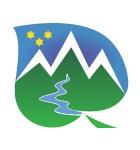 Dan reformacije – dan pismenosti Kruševac, 22.11.2013, CSU, Balkanska 63, V. nadstropje11.00 – 13.00Delavnice za učence in dijake:DIGITALNA PISMENOST – delavnico vodita prof. Saša Jevtić in mag. Dejan PetrovićJEZIKOVNA PISMENOST – delavnico vodi prof. Dušica Dobrodolac; sodelujejo člani jezikoslovne sekcije Gimnazije iz Kruševca; nastopajo učenci-člani društva Slovencev Lipa iz KruševcaLIKOVNA PISMENOST – delavnico vodi Marija Vauda, akademska slikarka15.00 – 17.00Okrogla miza:Ohranimo identiteto skozi zapis (moderatorka prof. dr. Maja Đukanović)Pozdravne besede: Mirjana Zlatanović – namestnica župana za družbene dejavnostiVioleta Mihajlović  - direktorica mestne knjižniceV pogovoru o arhivskem gradivu o Slovencih v Rasinskem kraju, glasbenikih slovenskega rodu v Srbiji in stikih slovenskega in srbskega slikarstva sodelujejo:prof. mag. Anica Sabo, FMU BeogradMarija Vauda, akademska slikarkaZoran Mandelc, Arhiv mesta KruševacV glasbenem delu programa nastopa duo “Škancin”, s skladbo Zlatana Vaude - RetrospekcijeImre Sabo, violinaDragi Ranđelović, violončelo